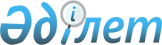 Бәйтерек ауданы әкімдігінің қаулысының күші жойылды деп тану туралыБатыс Қазақстан облысы Бәйтерек ауданы әкімдігінің 2020 жылғы 11 ақпандағы № 95 қаулысы. Батыс Қазақстан облысының Әділет департаментінде 2020 жылғы 13 ақпанда № 6027 болып тіркелді
      Қазақстан Республикасының 2001 жылғы 23 қаңтардағы "Қазақстан Республикасындағы жергілікті мемлекеттік басқару және өзін-өзі басқару туралы" Заңына, Қазақстан Республикасының 2016 жылғы 6 сәуірдегі "Құқықтық актілер туралы" Заңына сәйкес, аудан әкімдігі ҚАУЛЫ ЕТЕДІ:
      1. Бәйтерек ауданы әкімдігінің 2019 жылғы 12 ақпандағы № 116 "Бәйтерек ауданы бойынша мүгедектер үшін жұмыс орындарына квота белгілеу туралы" (Нормативтік құқықтық актілерді мемлекеттік тіркеу тізілімінде № 5535 тіркелген, 2019 жылғы 21 ақпанда Қазақстан Республикасының нормативтік құқықтық актілерінің эталондық бақылау банкінде жарияланған) қаулысының күші жойылды деп танылсын.
      2. Бәйтерек ауданы әкімі аппаратының басшысына (А.Кобенов) осы қаулы әділет органдарында мемлекеттік тіркелуін қамтамасыз етсін.
      3. Осы қаулының орындалуын бақылау аудан әкімінің орынбасары Е.Бисакаевқа жүктелсін.
      4. Осы қаулы алғашқы ресми жарияланған күнінен бастап қолданысқа енгізіледі.
					© 2012. Қазақстан Республикасы Әділет министрлігінің «Қазақстан Республикасының Заңнама және құқықтық ақпарат институты» ШЖҚ РМК
				
      Аудан әкімі

А. Шахаров
